English                     Semillero 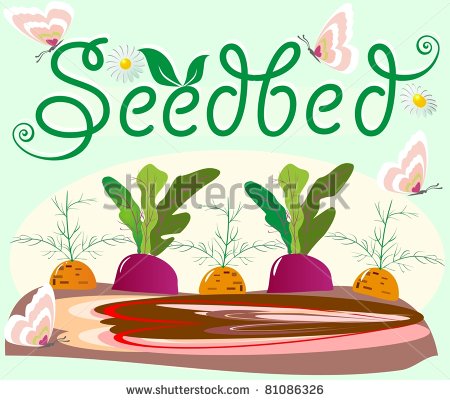 COURSE:http://www.ompersonal.com.ar/omkids/presentacion.htm  OMKIDSPLAYShttp://www.starfall.com/n/plays/dog-and-cat/load.htm?f   PLAY cat and dogshttp://www.angles365.com/classroom/stories/twostupid/twostupid.swf PLAY AND CHANTS : TWO STUPID CATSSTORIES: http://www.angles365.com/classroom/stories2/mouse.swf   I SEE AN ANThttp://www.angles365.com/classroom/stories/giant/giant.swf THE GIANT AND THE BOYhttp://www.angles365.com/classroom/stories/whereisbone/whereisbone.swf WHERE IS MY DOG?  CHANT 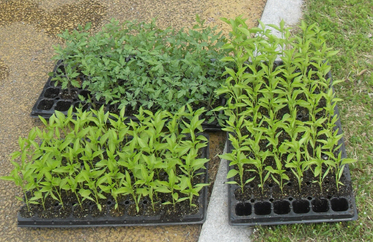 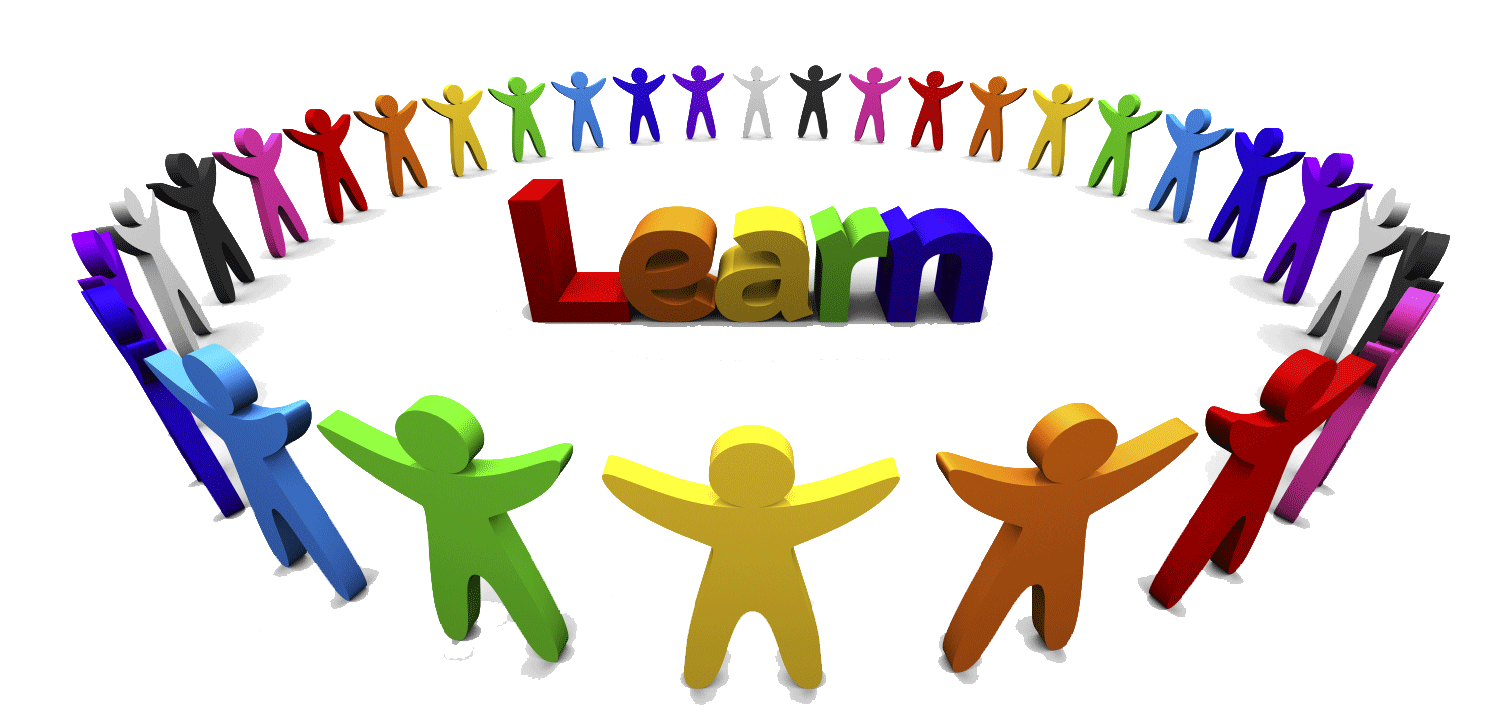 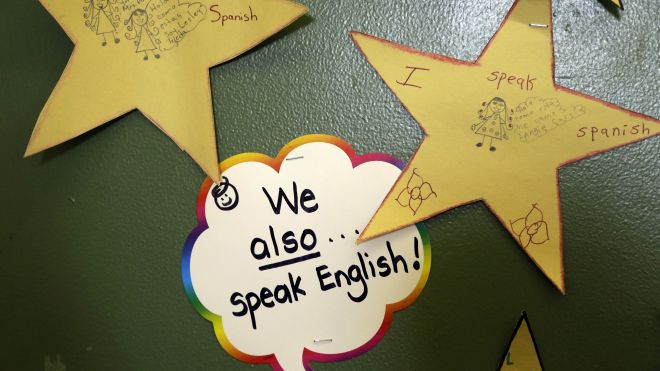 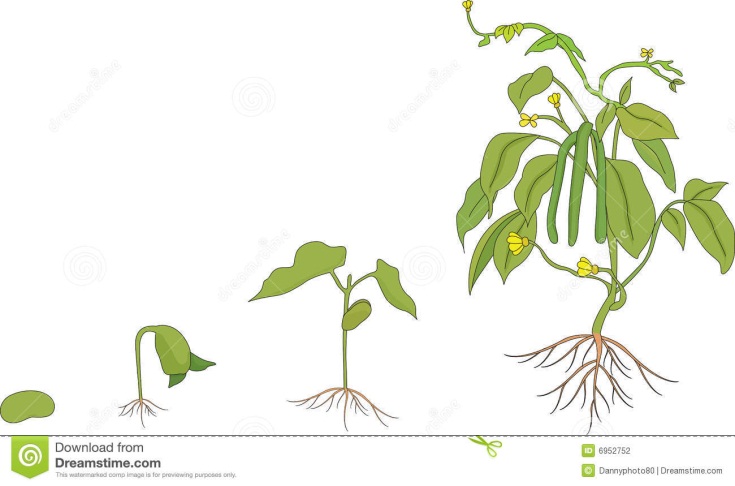 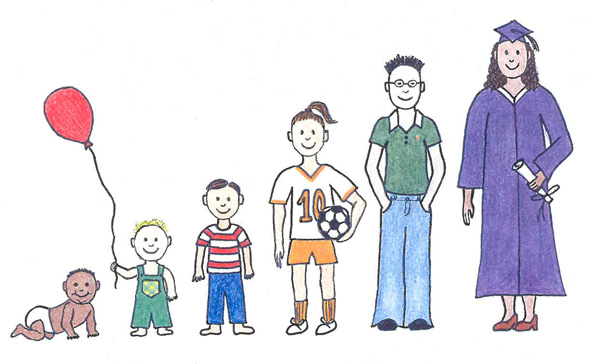 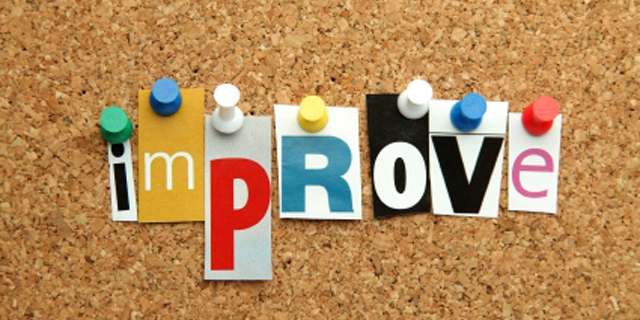 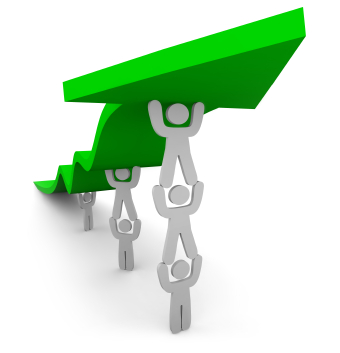 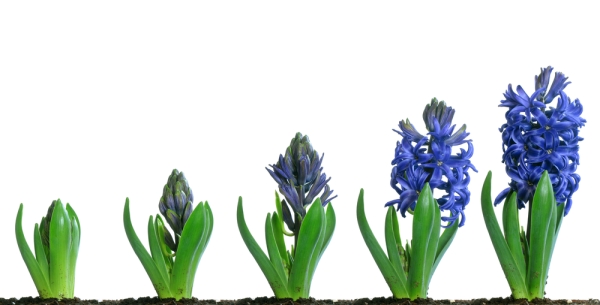 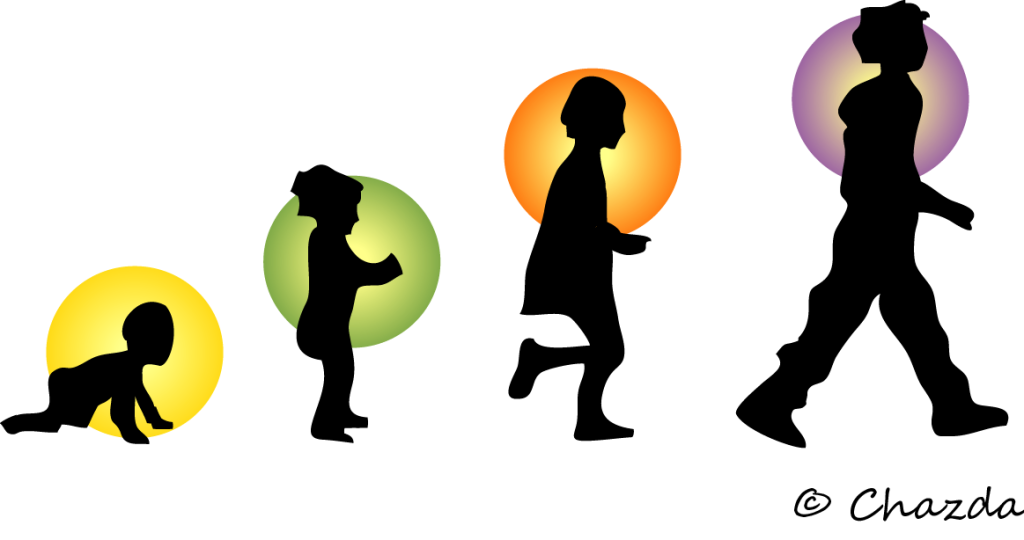 